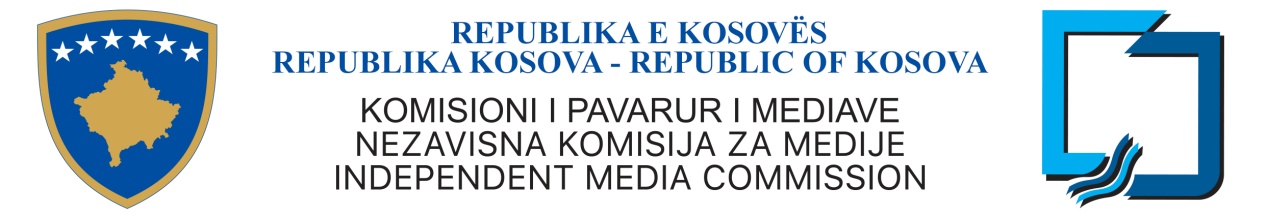 NKM-2023/03U skladu sa članom 3. stav 2. tačka 2.6 i 2.11 Zakona br. 04/L-44 o Nezavisnoj komisiji za medije, NKM donosi: NACRT UREDBE O VLASNIŠTVU I KONCENTRACIJI KORISNIKA LICENCI NKM-A Član 1.CiljOva Uredba ima u cilju uspostavljanje standarda vezano za medijski pluralizam i raznovrsnost i transparentnost u vlasništvu nad medijima, razvoj i promovisanje slobode izražavanja, održavanje uređivačke nezavisnosti i prava na objektivno informisanje, utvrđivanjem pravila za koncentraciju vlasništva nad medijima, sprečavanje monopola na medijskom tržištu, zabranu dominacije i pritisaka na medije, u skladu sa domaćim zakonodavstvom i najboljim evropskim praksama.  Član 2.DelokrugOdredbe ove Uredbe primenjuju se na sve korisnike licence NKM-a koji obavljaju delatnost pružanja audio i audiovizuelnih medijskih usluga u Republici Kosovo. Član 3.DefinicijePružalac medijskih usluga – fizičko ili pravno lice koje ima uređivačku odgovornost za izbor audiovizuelnog sadržaja pružaoca medijskih usluga, i utvrđivanje načina njegovog organizovanja. Audiovizuelna medijska usluga – usluga koja je pod uređivačkoj odgovornosti pružaoca programskih sadržaja, i čiji je glavni princip pružanje programa sa ciljem informisanja, zabavljanja ili edukacije celokupne javnosti, putem elektronskih komunikacionih mreža.  Operator distribucije – pravno lice koje distribuira audio i audiovizuelne medijske usluge korisnicima putem kablovskih mreža, IPTV, OTT, satelitski i bilo koji drugi oblik distribucije, isključujući zemaljske radio difuzne frekvencije. Koncentracija vlasništva nad medijima – podrazumeva situaciju u kojoj mali broj pojedinaca ili pravnih lica, ili kompanija kontroliše akcija u nekim pružaocima medijskih usluga i imaju (efikasnu) kontrolu, što može dovesti do negativnog uticaja na nivo pluralizma raspoloživih glasova i mišljenja, i iz tog razloga pluralizam i raznovrsnost nisu obezbeđeni.Medijski pluralizam – definiše stanje pluralizma glasova, mišljenja i analiza o medijskom sistemu (unutrašnji pluralizam) ili koegzistencija različitih i raznovrsnih vrsta medija i medijske podrške (spoljni pluralizam).Licenca - je ugovorna dozvola koju NKM izdaje za radio-televizijska emitovanja i audiovizuelne medijske usluge. Licenca obavezuje Korisnika licence da postupa u skladu sa Zakonom o NKM-u i drugim relevantnim zakonima koji se primenjuju u Republici Kosovo, uredbama i uputstvima NKM-a, kao i opštim uslovima i pravilima Licence NKM-a. Korisnik licence – podrazumeva subjekat kojem je NKM izdala licencu i pravo na korišćenje frekvencija, pravo na pružanje programskih usluga i remitovanje radio-televizijskih programa mrežnih operatera. Vlasništvo – Posedovanje više od 10% udela osnovnog kapitala jednog pružaoca audiovizuelnih medijskih usluga i/ili njegove opreme.Strano vlasništvo – Posedovanje više od 10% udela osnovnog kapitala jednog pružaoca audiovizuelnih medijskih usluga i/ili njegove opreme od strane fizičkog lica stranog državljanina ili pravnog lica koje je osnovano u drugoj državi. Direktno vlasništvo – vlasnici koji poseduju akcije korisnika licence koji omogućavaju njima da vrše uticaj na strateško funkcionisanje i odlučivanje medija.Indirektno vlasništvo - fizička lica sa stvarnim udelom koja poseduju ili kontrolišu akcije u mediju ili u čije ime se te akcije drže, omogućavajući njima da indirektno vrše kontrolu ili uticaja na strateško funkcionisanje i odlučivanje medija. Generalistički program - pružalac medijskih usluga koji se sastoji od vesti, diskusija i intervjua o pitanjima od javnog interesa, aktuelnih obrazovnih programa za odrasle ili decu kojima je potrebna podrška ili promene uverenja o temama ili modelima, zabave za decu sa obrazovnim temama, dokumentarnih filmova, kulturnih programa čiji je glavni cilj da obaveštava a ne da zabavlja.Tematski kanal - pružalac medijskih usluga, čiji program sadrži 70% određene vrste programa kao što su: informativni, obrazovni, zabavni, dečji, sportski, naučni itd.Srodnik - supružnik ili vanbračni partner, srodnici u pravoj krvnoj liniji bez ograničenja, srodnici u pobočnoj liniji do četvrtog stepena, usvojilac, usvojenik, srodnik po tazbinskog srodstva do drugog stepena kao i svako fizičko ili pravno lice koje je imalo ili ima zajedničku vezu privatnog ekonomskog ili neekonomskog interesa sa službenikom. Član 4.Uređivanje vlasništva PAMU Fizičko ili pravno lice koje ima licencu za audiovizuelno emitovanje generalističkog karaktera, može dobiti samo licencu za audio emitovanje i obrnuto.Fizičko ili pravno lice koje ima licencu za audiovizuelno emitovanje generalističkog karaktera, može imati i tematske kanale, u okviru kojih najviše jedan tematski kanal informativnog karaktera. Fizičko ili pravno lice koje ima licencu operatera mreže može dobiti i operatera multipleksa.Fizičko ili pravno lice koje ima licencu za operatera multipleksa može dobiti i licencu za TV generalističkog karaktera ili radio. PAMU (ili lice povezano sa njim) ima pravo da drži akcije u novinskoj agenciji ili kompaniji koja ih poseduje najviše do 10%.Fizičko ili pravno lice koje ima licencu Operatora distribucije može imati u vlasništvu (akcije bilo koje vrednosti) najviše jedan PAMU generalističkog karaktera, kao i tematske kanale, u okviru kojih najviše jedan tematski kanal informativnog karaktera.Kompanije iz sektora oglašavanja ili povezana fizička lica sa njima (koja imaju više od 10% akcija u kapitalu) mogu imati u vlasništvu (akcije bilo koje vrednosti) najviše u jedan PAMU generalističkog karaktera.Nijedan korisnik licence NKM-a ili povezana fizička lica sa njim ne može zastupati druge korisnike licence u vezi sa NKM-om, osim PAMU-a koji ima u vlasništvu.Spajanje ili ujedinjenje dva ili više pružalaca medijskih usluga na nacionalnom nivou zabranjeno je ovom uredbom, osim ako se ovi pružaoci ne odreknu jedne od licence za emitovanje i nisu prekršeni drugi uslovi propisani ovom uredbom i Zakonom o NKM-u. Nijedan korisnik licence sa nacionalnom audio i audiovizuelnom pokrivenošću ne može emitovati više od 30% ukupne medijske tržišne vrednosti komercijalnih audiovizuelnih komunikacija.Fizičko i pravno lice koje ima licencu na nacionalnom nivou ne može imati i deo akcija koje premašuju 10% kapitala u novinskoj agenciji koja obavlja delatnost u oblasti medija, i obrnuto. Ograničenjima koja se odnose na broj generalističkih, informativnih i tematskih kanala, kao i njihove dijagonalne integracije (vlasništvo nad radijom i televizijom, itd.) ne podleže Radio-televiziji Kosova, koja ima specifične obaveze uređene posebnim zakonom.Član 5.Strano vlasništvo Strano vlasništvo nad jednim PAMU-om dozvoljeno je samo u slučaju komercijalnih kompanija koje su legalno registrovane u Republici Kosovo, u skladu sa važećim zakonodavstvom. Pravila o koncentraciji pružaoca audio i audiovizuelnih medijskih usluga važe, uz potrebne izmene, i za strana fizička ili pravna lica.   Strano vlasništvo korisnika licence je dozvoljeno samo uz odobrenje NKM-a i ne može biti veće od 49% akcija. Član 6.Zabrane za vlasništvo PAMULicenca za emitovanje neće se izdati ili neće se izdavati: 1.1. Političkoj stranci, verskoj zajednici, grupi ili organizaciji kojom upravlja lice koje obavlja funkciju na koju je izabran ili je član izvršnog organa političke stranke;1.2. Pravno lice kojim upravlja lice koje je osuđeno u postupku u skladu sa međunarodnim standardima za krivična dela koje se odnose na nasilje ili prevare, koja nisu zakonski oproštena.2. Vladinim subjektima, uključujući vladine agencije, preduzeća ili druge subjekte u kojima vlada ima uticaj na njihovu kontrolu.2.1. NVO-ima ili privatnim preduzećima koja na rukovodećim pozicijama organizacione strukture imaju pojedince koji su izabrani ili imenovani na visoke zvanične funkcije na nivou vlade ili bilo kog političkog subjekta, osim u slučajevima kada ta lica daju zvaničnu ostavku iz NVO-a ili privatne kompanije; 2.2.  Privatnoj kompaniji u kojoj vlasništvo nad delom ili većinom akcija pripada licu koje je izabrano ili imenovano na visoku državnu funkciju ili u bilo kojem političkom subjektu.3. Podnosiocu zahteva za licencu ili Korisniku licence, koji na rukovodećim pozicijama organizacione strukture imaju pojedince koji su izabrani ili imenovani na visoke zvanične funkcije na nivou vlade ili bilo kog političkog subjekta: ove odredbe će se podjednako primenjivati na sve pojedince koji su izabrani ili imenovani na rukovodeću funkciju u okviru političkog subjekta. Isti ne mogu imati rukovodeće pozicije u organizacionoj strukturi podnosioca zahteva za licencu. 4. NVO-u ili poslovnoj organizaciji koja je otvoreno posvećena podršci jednom političkom subjektu.5. Korisniku licence koji je počinio ozbiljne i ponovljene povrede uredbi NKM-a, koji je u vlasništvu, kojim upravlja ili finansira podnosilac zahteva, predstavlja dovoljan osnov za odbijanje licence NKM-a, nove ili prenete ili za odobrenje da preuzme deo vlasništvo. Ovakve povrede se smatraju činjenicama neuspeha u funkcionisanju pružaoca audio i audiovizuelnih medijskih usluga u skladu sa Zakonom i podzakonskim aktima NKM-a.6. NVO-u ili privatnoj kompaniji ako da je neko od rukovodećeg osoblja povezan sa distribucijom materijala koji podstiče mržnju ili diskriminaciju, ili koji omalovažavaju lica na osnovu etničke pripadnosti, nacionalnog porekla, vere, pola, seksualne orijentacije ili fizičkog invaliditeta.7. Odredbe ove Uredbe se primenjuju u potpunosti i podjednako na svakog pojedinca, organizaciju ili kompaniju koja deluje kao ovlašćeno lice potencijalnog korisnika licence.8. Nemarnost kandidata ili korisnika licence da pruža informacije koje bi prouzrokovale da NKM odbije odobrenje za modifikaciju ili prenos licence ili udela u vlasništvu korisnika licence, prema uslovima ove Uredbe može dovesti do naknadnih kazni, uključujući diskvalifikaciju za dobijanje licence ili oduzimanje licence NKM-a.9. Svaka promena u statusu službenika NVO-a ili vlasnika kompanija koje poseduju licencu NKM-a ili udeo vlasništva, koja prouzrokuje njihovu diskvalifikaciju za licencu, treba prijaviti NKM-u u roku od pet (5) radnih dana od promene statusa. Diskvalifikovana osoba može se razdvojiti sama od korisnika licence u roku od 30 dana od vremena kada je dostigla status diskvalifikacije, osim u slučaju kada NKM ne dozvoli duži period za uređivanje. NKM će u ovim slučajevima nastojati da minimizira rizik od prekida rada pružaoca audiovizuelne medijske usluge.Član 8.Osobe povezane sa PAMUZabrane koje su propisane ovom Uredbom za vlasnike pružaoca audio ili audiovizuelnih usluga važe i za lica povezana sa njima, kao što su:  Krvni srodnici, članovi uže porodice (supružnici, roditelji, deca, braća i sestre, usvojioci i usvojenici); Srodnici u pobočnoj liniji do četvrtog stepena; Lica iz bračne ili vanbračne zajednice; Članovi uže porodice supružnika; Lica koja drže opšti deo poslovanja, akcije ili druga prava na osnovu kojih oni učestvuju u upravljanju PAMU-om; Lica koja su članovi upravnog ili nadzornog odbora u PAMU, kao i lica za koja se smatra da su povezana sa rukovodiocima uprave ili nadzornog odbora PAMU-a.Član 9.Zahtevi u vezi sa transparentnošću korisnika licenci Korisnik licence je u obavezi da unapred dobije odobrenje NKM-a za svaku promenu vlasništva koja utiče na više od 10% akcija.U vezi sa transparentnošću korisnika nosilaca licenci, NKM-u treba prijaviti najmanje sledeće podatke:2.1.  Ime i kontakt podaci direktnog vlasnika ili vlasnika akcija koje omogućavaju njima da vrše uticaj na strateško funkcionisanje i odlučivanje medija, kao i indirektne akcije i proporcije prava na glas;2.2. Adresa prebivališta ili registrovane kancelarije;2.3. Imena lica sa izvršnom odgovornošću;Imena ovlašćenih lica koja zastupaju kompaniju; Članovi Nadzornog odbora, ako ima takvih; 2.5. Ako je vlasnik druga kompanija, onda se isti podaci moraju objaviti i za tu kompaniju.Podaci iz gornjeg stava ujedno treba da budu objavljeni i na zvaničnoj internet stranici korisnika licence.Korisnik licence je u obavezi da u roku od pet (5) radnih dana obavesti NKM o svakoj promeni podataka koji su predstavljeni NKM-u, uključujući:4.1. Svaku promenu u organizacionoj strukturi, uključujući više rukovodstvo, direktora subjekta, imena lica koja imaju uređivačku odgovornost;  Podatke o adresi korisnika licence, broj telefona, e-mail ili druge kontakt informacije; Promene u više od 30% izvora finansiranja, propisane u obrazac zahteva za izveštavanje NKM-a, u skladu sa članom 28. Zakona o NKM-u.Korisnici licenci će jednom godišnje deponovati izveštaj sa podacima o aspektima vlasništva, organizacione, programske i finansijske strukture.Član 10.KazneZa nepoštovanje ove Uredbe biće primenjene kazne koje su propisane Zakonom o Nezavisnoj komisiji za medije. Član 11.Prelazne odredbeFizička i pravna lica koja imaju u vlasništvu medije koji nisu u skladu sa odredbama ove Uredbe u vezi sa koncentracijom medija, imaju rok od godinu dana od usvajanja Uredbe da sprovedu vraćanje u potpunosti u saglasnosti sa ovom Uredbom. Član 12.Stupanje na snagu Ova Uredba stupa na snagu na dan usvajanja.  ____________________________                                                              ___________Jeton Mehmeti							          Datum	Predsednik NKM-a